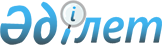 О переименовании дублирующейся улицы в селе Ашим Жыландинского сельского округаРешение акима Жыландинского сельского округа Алакольского района области Жетісу от 22 мая 2023 года № 14. Зарегистрировано Департаментом юстиции области Жетісу 24 мая 2023 года № 31-19
      В соответствии с подпунктом 4) статьи 14 Закона Республики Казахстан "Об административно - территориальном устройстве Республики Казахстан" и с учетом мнения населения села Ашим Жыландинского сельского округа Алакольского района и на основании заключения областной ономастической комиссии от 30 марта 2022 года, аким Жыландинского сельского округа Алакольского района области Жетісу РЕШИЛ:
      1. Переименовать дублирующейся центральную улицу "Нұрмолда Мұқанов" на улицу "Темеш Оспанов" в селе Ашим Жыландинского сельского округа Алакольского района.
      2. Контроль за исполнением настоящего решения оставляю за собой.
      3. Настоящее решение вводится в действие по истечению десяти календарных дней после дня его первого официального опубликования.
					© 2012. РГП на ПХВ «Институт законодательства и правовой информации Республики Казахстан» Министерства юстиции Республики Казахстан
				
      Аким Жыландинского сельского округа

М. Садуакасов
